Положениео внутренней системе оценки качества образования Санкт – Петербургского государственного бюджетного профессионального образовательного учреждения «Медицинский колледж № 1»Санкт-Петербург2023Положение о внутренней системе оценки качества образования 1. Общие положения1.1. Настоящее Положение о внутренней системе оценки качества образования в Санкт-Петербургском государственном бюджетном профессиональном образователь ном учреждении «Медицинский колледж №1» (далее - колледж) разработано в соответствии с нормативными актами: Федеральным законом от 29.12.2012 № 273 «Об образовании в Российской Федерации» (далее – Федеральный закон «Об образовании в Российской Федерации;Постановлением Правительства Российской Федерации от 05.08.2013 № 662 
«Об осуществлении мониторинга системы образования»;Постановлением Правительства Российской Федерации от 20.10.2021 № 1802 
«Об утверждении Правил размещения на официальном сайте образовательной организации в информационно-телекоммуникационной сети «Интернет» и обновления информации об образовательной организации, а также о признании утратившими силу некоторых актов и отдельных положений некоторых актов Правительства Российской Федерации»;Приказом Министерства образования и науки Российской Федерации от 14.06.2013 
№ 462 «Об утверждении Порядка проведения самообследования образовательной организацией»;Приказом Министерства образования и науки Российской Федерации от 10.12.2013 
№ 1324 «Об утверждении показателей деятельности образовательной организации, подлежащей самообследованию»;Приказом Министерства просвещения Российской Федерации от 13.03.2019 № 114 «Об утверждении показателей, характеризующих общие критерии оценки качества условий осуществления образовательной деятельности организациями, осуществляющими образовательную деятельность по основным общеобразовательным программам, образовательным программам среднего профессионального образования, основным программам профессионального обучения, дополнительным общеобразовательным программам»;Приказом Министерства просвещения РФ от 24 марта 2023 г. № 196 “Об утверждении Порядка проведения аттестации педагогических работников организаций, осуществляющих образовательную деятельность” Приказом Министерства просвещения Российской Федерации от 29.11.2021 № 869 
«Об утверждении аккредитационных показателей по образовательным программам среднего профессионального образования»;Приказом Министерства образования и науки Российской Федерации от 12 мая 2014 г № 502, «Об утверждении федерального государственного образовательного стандарта среднего профессионального образования по специальности 34.02.01 сестринское дело, зарегистрирован в Минюсте РФ 18 июня 2014 г., рег. № 32766. Квалификация: медицинская сестра/медицинский брат:Приказом Министерства просвещения Российской Федерации от 04.07.2022 № 52734.02.01 «Об утверждении федерального государственного образовательного стандарта среднего профессионального образования по специальности сестринское дело, (Зарегистрирован 29.07.2022 № 69452). Квалификация: медицинская сестра/медицинский брат.Приказом Министерства образования и науки Российской Федерации № 514 от 12 мая 2014 г., «Об утверждении федерального государственного образовательного стандарта среднего профессионального образования по специальности 31.02.01 Лечебное дело, углубленный уровень, зарегистр. Министерством юстиции (рег. № 32673 от 11 июня 2014 г.). Квалификация: фельдшер;Приказом Минпросвещения России от 04.07.2022 № 526 «Об утверждении федерального государственного образовательного стандарта среднего профессионального образования по специальности31.02.01 Лечебное дело,  (Зарегистрирован 05.08.2022 № 69542) Квалификация: фельдшер;Приказом Минпросвещения России от 08.11.2021 № 800 «Об утверждении Порядка проведения государственной итоговой аттестации по образовательным программам среднего профессионального образования»; Приказом Министерства просвещения РФ от 14 апреля 2023 г. N 272 “Об утверждении аккредитационных показателей, методики расчета и применения аккредитационных показателей по образовательным программам среднего профессионального образования”Приказом Минобрнауки России от 14.06.2013 № 462 «Об утверждении Порядка проведения самообследования образовательной организацией» (с последующими изменениями);  Приказ Минобрнауки России от 10.12.2013 № 1324 «Об утверждении показателей деятельности образовательной организации, подлежащей самообследованию» (с последующими изменениями); Приказом Минздравсоцразвития России от 26.08.2010 № 761н «Об утверждении ЕКС должностей руководителей, специалистов и служащих, раздел «Квалификационные характеристики должностей работников образования»; Постановлением Главного государственного санитарного врача Российской Федерации от 28.09.2020 № 28 «Об утверждении санитарных правил СП 2.4. 3648-20 «Санитарно-эпидемиологические требования к организациям воспитания и обучения, отдыха и оздоровления детей и молодежи»; Постановлением Главного государственного санитарного врача Российской Федерации от 28.01.2021 № 2 «Об утверждении санитарных правил и норм СанПиН.2.3685-21 «Гигиенические нормативы и требования к обеспечению безопасности и (или) безвредности для человека факторов среды обитания»;Законом Санкт-Петербурга от 17.07.2013 № 461-83 «Об образовании в Санкт-Петербурге»;распоряжением Комитета по образованию от 14 июля 2023 года N 938-р «Об утверждении Положения о Санкт-Петербургской региональной системе оценки качества образования»локальными нормативными актами СПбГБПОУ «МК№1»Положение о внутренней системе оценки качества образования (далее – ВСОКО) определяет цели, задачи, принципы внутренней системы оценки качества образования в колледже, ее организационную и функциональную структуру, объекты и предметы ВСОКО.  ВСОКО представляет собой совокупность организационных структур, норм и правил, диагностических и оценочных процедур, обеспечивающих на единой основе оценку качества образовательных результатов, качество реализации образовательного процесса, качество условий, обеспечивающих образовательную деятельность с учетом запросов основных участников образовательных отношений.    1.3 В настоящем Положении используются следующие термины и сокращения:  качество образования – комплексная характеристика образовательной деятельности и подготовки обучающегося, выражающая степень их соответствия федеральным государственным образовательным стандартам или потребностям физического, или юридического лица, в интересах которого осуществляется образовательная деятельность, в том числе степень достижения планируемых результатов образовательной программы;  оценка в системе образования – комплексное аналитическое отслеживание процессов, определяющих количественно-качественные изменения качества образования, результатом которого является установление степени соответствия измеряемых образовательных результатов и условий их достижения общепризнанной, зафиксированной в нормативных документах и локальных актах системе государственно-общественных требований к качеству образования, а также личностным ожиданиям обучающихся;  внутренняя система оценки качества образования – целостная система реализуемых колледжем, оценочных процедур, а также совокупность организационных структур и локальных нормативных актов, обеспечивающая управление качеством образования. экспертиза – всестороннее изучение и анализ состояния образовательного процесса, условий и результатов образовательной деятельности;  измерение – метод регистрации состояния качества образования, а также оценка уровня образовательных достижений с помощью контрольно-измерительных материалов (контрольных работ, тестов, анкет и др.), которые имеют стандартизированную форму и содержание которых соответствует реализуемым образовательным программам;  критерий – признак, на основании которого производится оценка и который конкретизируется в показателях – совокупности характеристик, позволяющих отразить уровень достижения критерия. ВСОКО - внутренняя система оценки качества образования ПОО – профессиональная образовательная организация ГИА – государственная итоговая аттестация;  ДЭ – демонстрационный экзамен;  ОП СПО – образовательная программа среднего профессионального образования.  2. Основные цели, задачи, функции и принципы ВСОКО 2.1. Цели ВСОКО:  формирование единой объективной системы диагностики и контроля состояния образования, обеспечивающей определение факторов, влияющих на качество образования в колледже и своевременное выявление его изменений; получение объективной информации о функционировании и развитии системы образования в колледже, тенденциях его изменения и причинах, влияющих на его уровень;  предоставление всем участникам образовательных отношений и общественности достоверной информации о качестве образования;  принятие обоснованных и своевременных управленческих решений по совершенствованию образования и повышение уровня информированности потребителей образовательных услуг при принятии таких решений;  прогнозирование развития образовательной системы колледжа 2.2. Задачи ВСОКО:  формирование 	единого 	понимания 	критериев 	оценки 	качества образования и подходов к его измерению;  формирование системы аналитических критериев и показателей, позволяющей эффективно реализовывать основные цели оценки качества образования;  формирование ресурсной базы и обеспечение функционирования образовательной статистики и мониторинга качества образования;  осуществление самообследования состояния развития и эффективности деятельности;  определение 	степени 	соответствия 	условий 	организации 	и осуществления образовательной деятельности государственным требованиям;  определение степени соответствия образовательных программ нормативным требованиям и запросам основных потребителей образовательных услуг;  обеспечение доступности качественного образования;  оценка уровня индивидуальных образовательных достижений, обучающихся; определение в рамках мониторинговых исследований степени соответствия качества образования ФГОС СПО; выявление факторов, влияющих на качество образования; содействие повышению квалификации преподавателей, принимающих участие в процедурах оценки качества образования;  расширение общественного участия в управлении образованием в колледже.  2.3. В основу ВСОКО положены следующие принципы: объективности, достоверности, полноты и системности информации о качестве образования;  реалистичности требований, норм и показателей качества образования, их социальной и личностной значимости, учета индивидуальных особенностей развития отдельных обучающихся при оценке результатов их обучения и воспитания;  открытости, прозрачности процедур оценки качества образования;  инструментальности и технологичности используемых показателей (с учетом существующих возможностей сбора данных, методик измерений, анализа и интерпретации данных, подготовленности потребителей к их восприятию);  минимизации системы показателей с учетом потребностей разных уровней управления;  взаимного дополнения оценочных процедур, установления между ними взаимосвязей и взаимозависимости;  качества и надежности средств оценки образовательных достижений;  доступности информации о состоянии и качестве образования для различных групп потребителей;  рефлексивности, реализуемой через включение педагогов в самоанализ и самооценку деятельности с опорой на объективные критерии и показатели; повышения потенциала внутренней оценки, самооценки, самоанализа каждого преподавателя;  оптимальности использования источников первичных данных для определения показателей качества и эффективности образования (с учетом возможности их многократного использования);  соблюдения морально-этических норм при проведении процедур оценки качества образования в колледже. 2.4. Основные функции ВСОКО:  аналитическое сопровождение управления качеством обучения и воспитания обучающихся;  экспертиза, диагностика, оценка и прогноз основных тенденций развития колледжа;  информационное обеспечение управленческих решений по проблемам повышения качества образования;  обеспечение внешних пользователей (представителей исполнительной и законодательной власти, работодателей, представителей общественных организаций и СМИ, родителей, широкой общественности) информацией о развитии колледжа, разработка соответствующей системы информирования внешних пользователей.  3. Организационная структура ВСОКО 3.1. Организационная структура, занимающаяся внутренней оценкой, экспертизой качества образования и интерпретацией полученных результатов, включает в себя администрацию колледжа, педагогический совет, методический совет, методические объединения (ЦМК) преподавателей. 3.2. Администрация колледжа: формирует, утверждает приказом директора колледжа и контролирует исполнение настоящего положения и приложений к нему;  разрабатывает мероприятия и готовит предложения, направленные на совершенствование системы ВСОКО колледжа, участвует в этих мероприятиях;  обеспечивает на основе образовательных программ СПО проведение в колледже контрольно-оценочных процедур, мониторинговых, социологических и статистических исследований по вопросам качества образования; организует систему мониторинга качества образования в колледже, осуществляет сбор, обработку, хранение и предоставление информации о состоянии и динамике развития; анализирует результаты оценки качества образования на уровне образовательной организации;  организует 	изучение 	информационных 	запросов 	основных пользователей системы оценки качества образования;  обеспечивает предоставление информации о качестве образования на региональный уровень системы оценки качества образования; формирует информационно-аналитические материалы по результатам оценки качества образования (анализ работы колледжа за учебный год, самообследование, публичный доклад и др.);  принимает управленческие решения по развитию качества образования на основе анализа результатов, полученных в процессе реализации ВСОКО.  3.3. Педагогический совет колледжа:  содействует 	определению 	стратегических 	направлений 	развития системы образования в колледже;  содействует реализации принципа общественного участия в управлении образованием в колледже;  принимает участие в формировании информационных запросов основных пользователей системы оценки качества образования колледжа; в обсуждении системы показателей, характеризующих состояние и динамику развития системы образования; в экспертизе качества образовательных результатов, качества организации и осуществления образовательной деятельности, качества условий организации образовательной деятельности; в оценке качества и результативности труда педагогических работников; содействует 	организации 	работы 	по 	повышению квалификации педагогических работников, развитию их творческих инициатив;  заслушивает информацию и отчеты педагогических работников, доклады представителей организаций и учреждений, взаимодействующих с (колледжем по вопросам образования и воспитания обучающихся, в т. ч. сообщения о проверке соблюдения санитарно-гигиенического режима в образовательной организации, об охране труда, здоровья и жизни обучающихся и другие вопросы образовательной деятельности образовательной организации;  принимает решение о перечне учебных дисциплин, выносимых на промежуточную аттестацию по результатам учебного года. 3.4. Методический совет колледжа и методические объединения (ЦМК) преподавателей:  участвуют в разработке методик оценки качества образования, системы показателей, характеризующих состояние и динамику развития колледжа, критериев оценки результативности профессиональной деятельности педагогов образовательной организации;  проводят экспертизу организации, содержания и результатов промежуточной и государственной итоговой аттестации обучающихся и формируют предложения по их совершенствованию;  готовят предложения для администрации по выработке управленческих решений по результатам оценки качества образования на уровне колледжа.  4. Реализация внутренней оценки качества образования 4.1. Реализация внутренней оценки качества образования осуществляется на основе нормативных актов Российской Федерации, регламентирующих реализацию всех процедур контроля и оценки качества образования.  4.2. Мероприятия по реализации целей и задач ВСОКО планируются и осуществляются на основе проблемного анализа образовательной деятельности колледжа, определения методологии, технологии и инструментария оценки качества образования.  4.3. Оценка качества образования осуществляется посредством:  лицензирования образовательной деятельности; государственной аккредитации образовательной деятельности; федерального 	государственного 	контроля 	(надзора) 	в 	сфере образования; государственной итоговой аттестации выпускников; Всероссийских проверочных работ (ВПР); системы внутреннего контроля; аттестации педагогических работников; самообследования; мониторинга качества образования; профессионально-общественной аккредитации образовательных программ СПО.  4.4. В качестве источников данных для оценки качества образования используются:  образовательная статистика;  текущий контроль успеваемости; промежуточная аттестация;  государственная итоговая аттестация; мониторинговые исследования;   социологические и статистические исследования; посещение учебных занятий и внеклассных мероприятий;  данные учебных журналов; и др. …  	4.5. Объектами ВСОКО являются: Качество образовательных результатов; Качество организации и осуществления образовательной деятельности;- 	Качество условий, обеспечивающих образовательную деятельность. 4.6. Предметами ВСОКО являются:  4.6.1. Качество образовательных результатов: Планируемые результаты образовательной программы среднего профессионального образования: ФГОС СОО: предметные результаты обучения (включая сравнение данных внутренней и внешней диагностики, в т. ч. ВПР); метапредметные результаты обучения (включая сравнение данных внутренней и внешней диагностики); личностные результаты (включая показатели социализации обучающихся, мониторинг личностного развития обучающихся). ФГОС СПО: общие и профессиональные компетенции (включая сравнение данных внутренней и внешней диагностики; индивидуальные 	достижения 	обучающихся 	на 	конкурсах, соревнованиях, олимпиадах, чемпионатах Профессионалы, Абилимпикс (работа с одаренными обучающимися); удовлетворенность обучающихся и родителей (законных представителей) несовершеннолетних обучающихся качеством образовательных результатов; организация трудоустройства выпускников; и др. 4.6.2. Качество организации и осуществления образовательной деятельности:  образовательные программы СПО (соответствие требованиям ФГОС СОО и ФГОС СПО); образовательные программы профессионального обучения; реализация учебных планов и рабочих программ (соответствие требованиям ФГОС СОО и ФГОС СПО); дополнительные 	образовательные 	программы 	(дополнительные профессиональные программы); качество учебных занятий и индивидуальной работы с обучающимися; качество воспитательной работы (рабочая программа воспитания, календарный план мероприятий воспитательной работы на учебный год, классное руководство); удовлетворенность работодателей и их объединений качеством образовательных программ и образовательными результатами; и др. 4.6.3. Качество условий, обеспечивающих образовательную деятельность:  материально-технические условия (в т.ч. условия получения образования лицами с ОВЗ и детьми-инвалидами, взаимодействие с родителями, создание безопасных условий для обучающихся и работников и др.); информационно-образовательная среда;  учебно-методические условия; кадровые условия (уровень квалификации, освоение трудовых функций и характер профессиональных компетенций педагогических работников, повышение квалификации, инновационная и учебно-методическая деятельность педагогов); общественно-государственное 	управление 	образовательной деятельностью (совет ПОО, управляющий совет, родительский комитет) нормативно-правовая 	база 	осуществления 	образовательной деятельности (включая программу развития колледжа) и  др. ВСОКО реализуется посредством существующих процедур и экспертной оценки качества образования.  Для проведения оценки качества образования из всего спектра получаемых в рамках информационной системы оценки качества образования показателей определяется набор ключевых показателей, позволяющих провести сопоставительный анализ образовательной системы колледжа . Совокупность показателей обеспечивает возможность описания состояния системы, дает общую оценку результативности ее деятельности.  Периодичность проведения оценки качества образования, субъекты оценочной деятельности устанавливаются в плане функционирования ВСОКО.  Гласность и открытость результатов оценки качества образования осуществляются путем предоставления информации:  основным потребителям результатов ВСОКО;  средствам массовой информации через публичный доклад директора колледжа , самообследование;  размещение аналитических материалов, результатов оценки качества образования на официальном сайте колледжа .  4.11. Основания для внесения изменений в настоящее Положение: изменение законодательства в сфере образования, в т.ч. принятие новой редакции ФГОС; корректировки смежных локальных нормативных актов, влияющих на содержание ВСОКО. 5. Права и ответственность участников образовательных отношений 5.1. Участники образовательных отношений колледжа имеют право на конфиденциальность информации.  5.2. Лица, осуществляющие внутреннюю оценку, имеют право на публикацию данных с научной или учебно-методической целью.  Приложение Примерный план функционирования внутренней системы оценки качества образования (в соответствии с приложением к Положению о ВСОКО План разрабатывается на каждый учебный год с указанием конкретных сроков исполнения и ФИО ответственных) 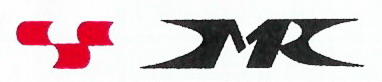 Комитет по здравоохранению Санкт-ПетербургаСанкт-Петербургское государственное бюджетное профессиональное образовательное учреждение «Медицинский колледж № 1»ПРИНЯТОНа заседании педагогического совета «28» августа 2023 г.Введено в действие  приказом № 59-о                                                                          «31» августа 2023 г.                                                                                  Объект/предмет ВСОКО Критерии оценки качества образования Показатели оценки качества образования Ответственный  Сроки Формат документа Качество образовательных результатов Качество образовательных результатов Качество образовательных результатов Качество образовательных результатов Планируемые результаты образовательной программы СПО Предметные результаты обучения (ФГОС СОО) Статистические данные: качество обучения, успеваемость;   внутренняя 	диагностика 	– текущий 	контроль успеваемости, 	промежуточная аттестация; внешняя диагностика – ВПР Анализ результатов текущего контроля успеваемости, промежуточной аттестации; анализ результатов ВПР Соответствие (расхождение) внутренней оценки с полученными результатами внешней оценки  Зам. Директора по УР, председатели ЦМК Декабрь, июнь (осенний, весенний семестр учеб. года) Статистико-аналитические отчеты (справки) Анализ результатов в соответствии с графиком проведения оценочных процедур Сравнительный анализ объективной внешней оценки качества образования обучающихся и внутренней оценки Доля обучающихся, подтвердивших промежуточную аттестацию по результатам участия в ВПР по дисциплине Распределение результатов обучающихся (качество обучения, успеваемость) по внешней оценочной процедуре  по конкретным дисциплинам в конкретных группах (ПОО)  и внутренней оценке (промежуточная аттестация).Зам. Директора по УР, председатели ЦМК Декабрь, январь Статистико-аналитическая справка Протокол заседания педагогического совета Выявление уровня сформированности метапредметных результатов  (ФГОС СОО) Результаты защиты индивидуальных проектов Анализ результатов выполнения индивидуальных проектов (кач-во обучения, успеваемость; зачет/незачет). Зам. Директора по УР, председатель ЦМК общеобразовательных дисциплинВедомости защиты Протокол заседания педагогического совета Сформированность  общих и профессиональных компетенций (ФГОС СПО) Статистические данные: качество обучения, успеваемость  внутренней диагностики – текущий контроль успеваемости, промежуточная аттестация по профессиональным дисциплинам, МДК  Анализ результатов текущего контроля успеваемости, промежуточной аттестации Зам. Директора по УР, председатели ЦМКДекабрь, июнь Осенний, весенний семестр уч.г.) Статистико-аналитические отчеты (справки)  Анализ результатов в соответствии с графиком проведения оценочных процедур Достижение планируемых результатов освоения ОП СПО ФГОС СПО: общие и профессиональные компетенции (включая сравнение данных внутренней и внешней диагностики, в т.ч. демонстрационный экзамен по стандартам WorldSkills) Результаты защиты дипломных оектов (работ). Результаты государственного  экзамена. Анализ результатов ГИА Сравнит. анализ объективной внешней оценки качества образования обуч-ся и внутренней оценки (результаты ДЭ, проведенного в рамках промежуточной аттестации по итогам освоения проф. модуля) Зам. Директора по УРИюнь Протоколы заседаний ГЭК Отчет о проведении ГИА Достижение планируемых результатов освоения ОП СПО ФГОС СПО: общие и профессиональные компетенции (включая сравнение данных внутренней и внешней диагностики, в т.ч. демонстрационный экзамен по стандартам WorldSkills) Результаты защиты дипломных оектов (работ). Результаты государственного  экзамена. Численность/удельный вес численности выпускников, прошедших государственную итоговую аттестацию и получивших оценки «хорошо» и «отлично», в общей численности выпускников Зам. Директора по УРИюнь Протоколы заседаний ГЭК Отчет о проведении ГИА Индивидуальные достижения обучающихся 	на конкурсах, соревнованиях, олимпиадах, Абилимпикс 	(работа 	с одаренными обучающимися) Количество медалей, полученных на национальном чемпионате «Профессионалы» Единиц Индивидуальные достижения обучающихся 	на конкурсах, соревнованиях, олимпиадах, Абилимпикс 	(работа 	с одаренными обучающимися) Количество участников национального чемпионата профессионального мастерства для лиц с ограниченными возможностями Абилимпикс Человек Индивидуальные достижения обучающихся 	на конкурсах, соревнованиях, олимпиадах, Абилимпикс 	(работа 	с одаренными обучающимися) 	Численность/удельный 	весчисленности обучающихся, ставших победителями и призерами олимпиад, конкурсов профессионального мастерства федерального 	и международного уровней, в общей численности обучающихся Человек, % Организация трудоустройства выпускников Доля выпускников занятых по виду деятельности и полученным компетенциям, в общей численности выпускников ПОО % Организация трудоустройства выпускников 	Доля 	выпускников, поступивших в ВУЗы % Удовлетворенность обучающихся и родителей (законных представителей) несовершеннолетних обучающихся качеством образовательных результатов Качество организации и осуществления образовательной деятельности Качество организации и осуществления образовательной деятельности Качество организации и осуществления образовательной деятельности Качество организации и осуществления образовательной деятельности Качество организации и осуществления образовательной деятельности Качество организации и осуществления образовательной деятельности Образовательные программы СПО  Соответствие требованиям ФГОС СОО и ФГОС СПО ОП СПО разработаны по каждой реализуемой профессии, специальности. ОП СПО согласованы с работодателем.  ОП СПО ежегодно обновляются с учетом развития науки, техники, культуры, экономики, технологий и социальной сферы.Заместитель директора по УР, старший методист Июнь,  август Протокол педсовета, приказ директора. Экспертное заключение работодателя на ОП СПО. Реализация учебных планов и рабочих программ учебных дисциплин Соответствие требованиям ФГОС СОО и ФГОС СПО Соответствие учебных планов, рабочих программ требованиям ФГОС, выполнение учебных планов, раб. программ за семестр, учебный год, нормативный срок освоения ФГОС. Зам. Директора по УР, председатели ЦМК Декабрь, июнь Осенний, весенний семестр уч. г.)Аналитическая справка Подготовка 	обучающихся 	к ГИА Анализ качества процесса подготовки к ГИА Образовательные дефициты обучающихся группы риска, выявленные по результатам промежуточной аттестации по итогам освоения проф. модуля Зам. Директора по УР, зам. Директора по ПО,  председатели ЦМКРасписание консультаций. 	Рекомендации 	по ликвидации пробелов в знаниях обучающихся группы риска. Аналитическая справка. Дополнительные образовательные программы (дополнительные опрофессиональные программы) Качество учебных занятий 	и индивидуальной 	работы с обучающимися Качество воспитательной работы  Соответствие нормативным требованиям рабочей программы воспитания, календарного плана мероприятий воспитательной работы на учебный год, классное руководствоЗам. Директора по ВР, кураторы Удовлетворенность работодателей и их объединений качеством образовательных программ 	и образовательными результатами Качество условий, обеспечивающих образовательную деятельность Качество условий, обеспечивающих образовательную деятельность Качество условий, обеспечивающих образовательную деятельность Качество условий, обеспечивающих образовательную деятельность Качество условий, обеспечивающих образовательную деятельность Качество условий, обеспечивающих образовательную деятельность Материально-технические условия Соблюдение: Гигиенических 	нормативов 	и Санитарноэпидемиологических требований Руководитель Постоянноо Информационная образовательная среда Мониторинг качества использования ЦОР,  коммуникационных каналов. Соответствие используемого оборудования целевому назначению. Организация работы сайта. Полученное оборудование включено 	в 	паспорт учебного кабинета Доля 	оборудования, используемого педагогом 	при проведении уроков. Системность и качество использования педагогами 	ИКТ 	в обучении. Соответствие структуры 	сайта требованиям законодательства. Руководитель, Зам. Руководителя по УР, методисты, ,  председатели ЦМК Сентябрь, январь, май Протоколы педагогических советов, на которых принято решение о распределении оборудования по учебным кабинетам Аналитическая справка. Журнал использования ЦОР, Журнал регистрации посещения занятий администрацией ПОО, отражающий анализ эффективности использования оборудованияУчебно-методические условия Обеспечение учебниками, учебными пособиями каждого обучающегося по каждой учебной дисциплине Зам. руководителя по УР, зав. бибилиотекойКадровые условия Численность/удельный вес численности педагогических работников, прошедших  повышение квалификации/профессиональну ю переподготовку за последние 3 года, в общей численности педагогических работников % чел. Кадровые условия Численность/удельный 	вес численности 	педагогических работников, 	которым 	по результатам 	аттестации присвоена 	квалификационная категория, в общей численности педагогических работников, в том числе: высшая первая Кадровые условия Численность/удельный вес численности педагогических работников, участвующих в международных проектах и ассоциациях, в общей численности педагогических работников Кадровые условия 	Конкурсах 	профессионального мастерства  (институциональный, региональный, 	федеральный  уровень) Трансляция педагогического опыта (институциональный, муниципальный, региональный. федеральный) Общественно-государственное управление образовательной деятельностью  Совет 	ПОО, 	управляющий совет, … Нормативно-правовая 	база осуществления образовательной деятельности  ЛНА, регламентирующие образовательную деятельность; Программа развития 